Olaloa　YOSHIHAMA～「食」と「健康」講座～第四回　子育て世代の「食育」と　子供のパフォーマンスアップ「食」を学ぼう❣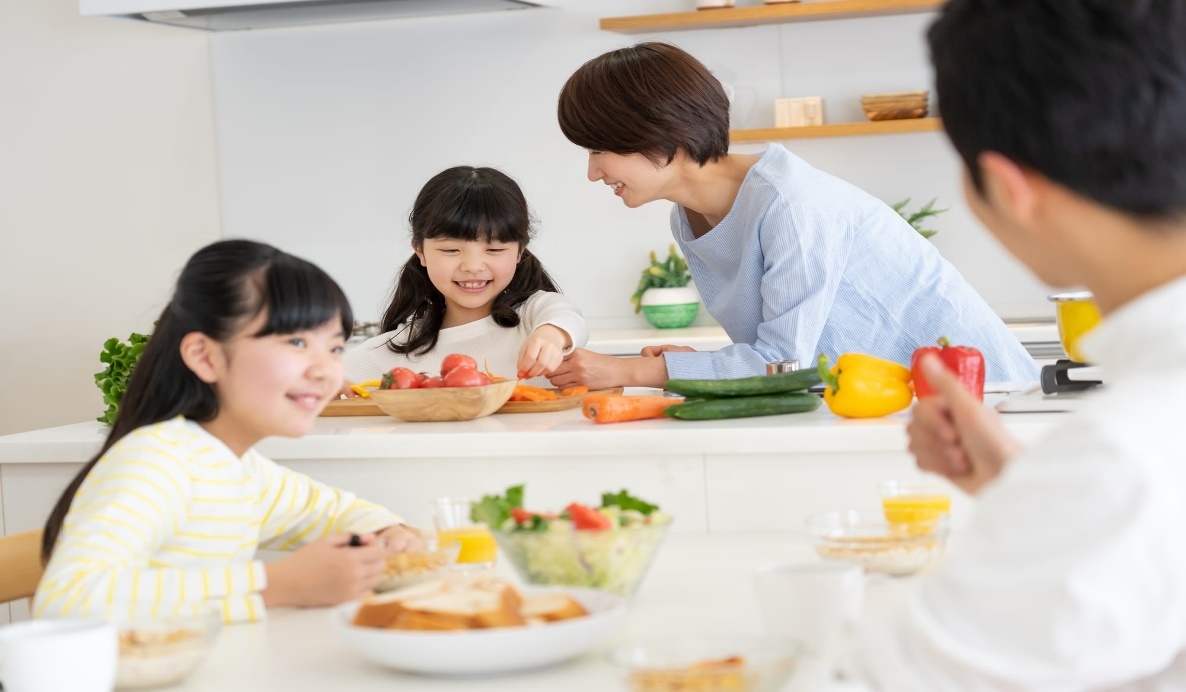 日時：2022.11.25（金）14:00～15:00場所：オラロアヨシハマ店内レッスン料：\1,500（軽食・ドリンク付・税込）＊子どもの生育環境を理解し食育で“やる気スイッチON!!”手間をかけずに毎日の「食」を楽しみましょう。パーソナルヘルスコンサル木村明美